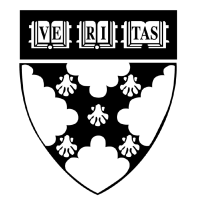 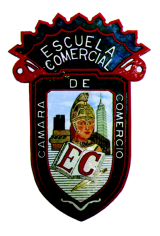 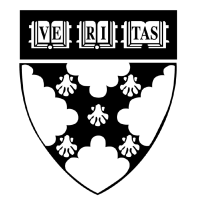 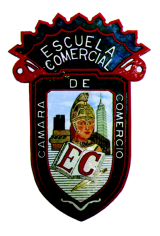 Tema:libroActividad 1:Subrayar de la 118_123 en el libro de texto, para mañana.Materia: EspañolProfesor: Yolanda Priego